
Lähetä tilaus osoitteella info[@]punomo.fi tai postita: 
Punomo NTW Oy Lemminkäisenkatu 15 B 34 20520TurkuPUNOMO.FI KÄSITYÖN OPETUSLISENSSIN TILAUS



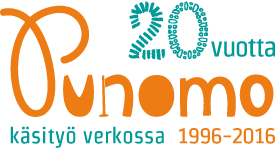 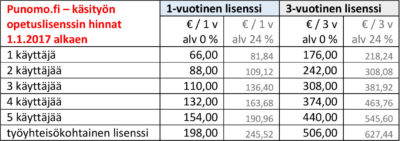 
TILAAJAN TIEDOT